ESCOLA _________________________________DATA:_____/_____/_____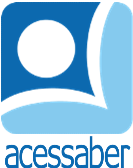 PROF:_______________________________________TURMA:___________NOME:________________________________________________________Sistema de numeração decimalMaria tem uma coleção com 6.607 carrinhos. Este número é composto por:(    ) 6 unidades de milhar, 6 centenas e 7 unidades(    ) 6 centenas, 6 dezenas e 7 unidades(    ) 6 unidades de milhar, 6 centenas e 7 dezenasO resultado da equação abaixo é:4x1000+3x10+5x1(    ) 4305(    ) 4350(    ) 4035A decomposição correta do número 10314 é:(    ) 1 unidade de milhar, 3 centenas, 1 dezena e 4 unidades(    ) 1 dezena de milhar, 3 unidades de milhar 1 centena e 4 unidades(    ) 1 dezena de milhar, 3 centenas, 1 dezena e 4 unidadesNo número 15789, o valor posicional do algarismo 5 é:(    ) 50(    ) 500(    ) 5 mil No número 12486, o algarismo 4 ocupa a ordem das:(    ) dezenas simples(    ) unidades de milhar(    ) centenas simplesO número 4509 pode ser decomposto da seguinte maneira:(    ) 4x1000+5x100+9x1(    ) 4x1000+5x10+9x1(    ) 4x100+5x10+9x1O valor posicional do número 4, respectivamente, nos números 46 e 64:(    ) centena e unidade(    ) dezena e unidade(    ) centena e dezenaMarta foi ao banco e retirou 545 reais, marque a alternativa que mostra a quantidade de notas que ela recebeu:(    ) 5x100+40x10+5x1(    ) 50x100+4x10+5x1(    ) 5x100+4x10+1x5